1.)  Go to:  www.mackinvia.com 2.)  In the School/Library name field type: Lewis Elementary, 	KENNESAW, GA3.)  Username: firstname.lastname@students.cobbk12.org(please be aware some students will have 3 random digits assigned after the “lastname” portion of the log-in).  4.) Password: your school computer password *Please Note: DESTINY (our school library print & ebook/lightbox catalogue) can be accessed through the Cobb Digital Library/MackinVia. 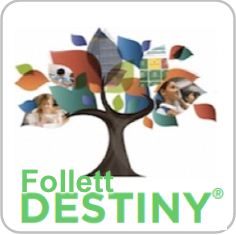 